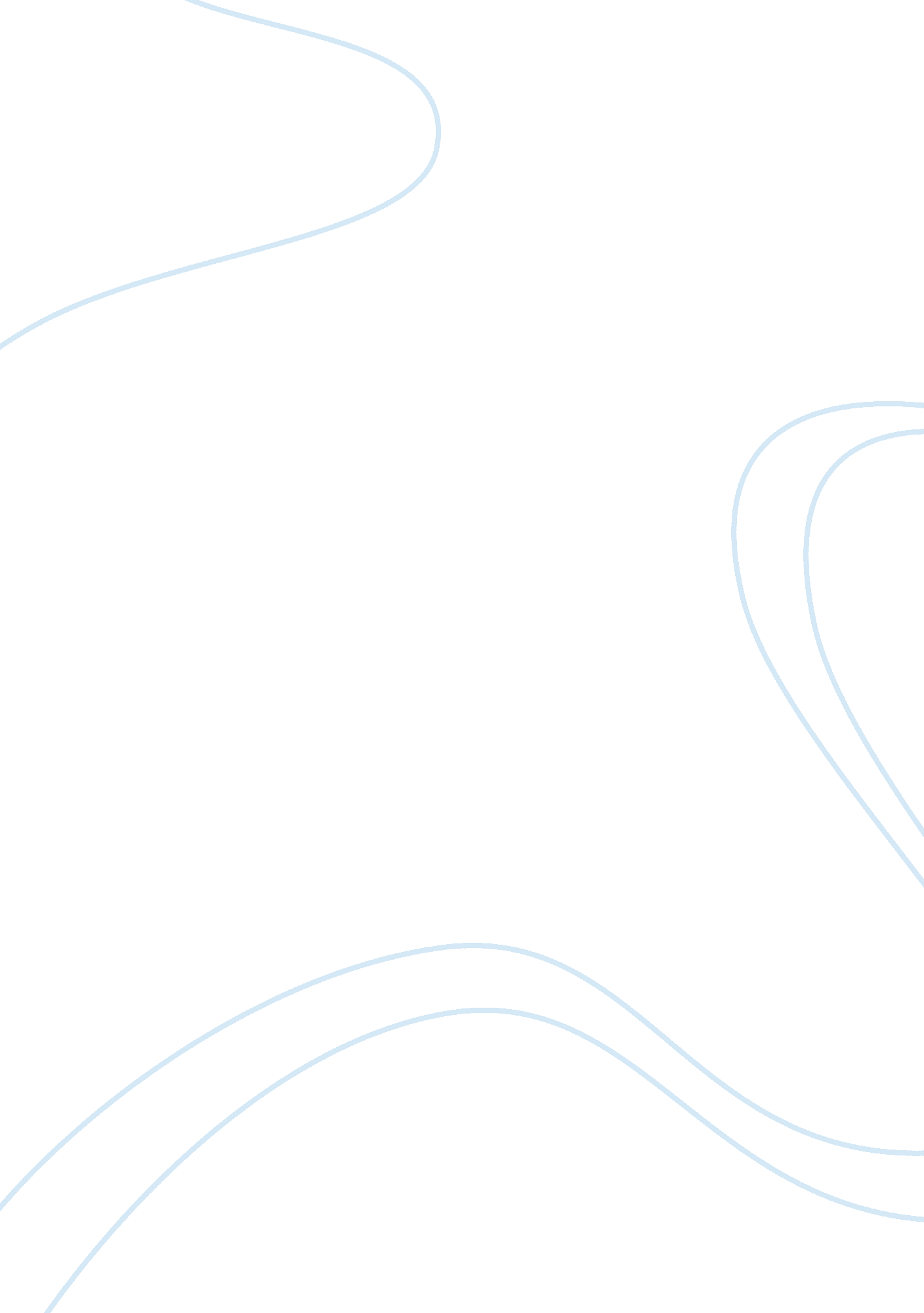 Free essay on my political identityCountries, United States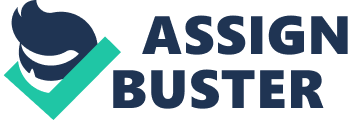 \n[toc title="Table of Contents"]\n \n \t Introduction \n \t Political Stand, Inspirations, and Affiliation \n \t Political Inspirations \n \t Political Affiliation \n \t Democratic Political Affiliation \n \t Conclusion \n \t References \n \n[/toc]\n \n Introduction Indisputably, political identity is a more complex and difficult concept for any individual to grasp. Political identity essentially involves varied concepts that include political affiliation, which encompasses social, moral, and economic factors. Another amazing aspect of political identity is the fact that it is composed of both individualistic and interrelation aspects. Every individual has a political affiliation, which aims at providing an outline and understanding of inspirations, beliefs, and the opposition. I am now of voting age and having a political identity or affiliation is very important. The following is my political identity, which includes my political affiliation to the Republican Party, what inspires my beliefs, and why equally smart and kind people might choose the opposite political party. Political Stand, Inspirations, and Affiliation Political Stand 
Everyone who is of a voting age needs to understand why people vote. Given that I am now of voting age, I believe that this class will help me understand the reasons behind voting. In addition, I will be able to form personal ideas on the role of government and business within the economy. The class will also enable me to understand the type of world that I am and that which I wish to live in especially given that there are specific people charged with the responsibility of managing my world. Notably, the class provides an immeasurable understanding of politics and its contribution to the society. Many people take voting as an obligation. That is very unfortunate. It is important for every individual to understand the significance of voting and not to take the action as an obligation. Political Inspirations There are various aspects that inspire me into voting within the American economy. These aspects enable me to understand the significance of voting in America and not to take the action as an obligation. Such aspects include bad intentions of the government, corrupt practices, poverty, pollution and environmental regulations, and the love for printing money. There is no doubt that this class has enabled me to understand these and many more aspects of the American economy thereby convincing and inspiring that it is not only an obligation to vote but also very crucial for individual and economical development. 
Good governance in America is the only weapon in dealing with corrupt practices. Besides, good governance will be able to eliminate bad intentions (Seedsppp. blogspot. com, 2012d). Voting the right American government may help in making sure that corrupt practices are considerably reduced. It is important to note that large and undemocratic governments may lead to unproductive politicians that concentrate only on making more money for campaigns (Seedsppp. blogspot. com, 2012a). Central government in America has continued to raise a lot of negative concerns. According to Thomas Jefferson (a Republican), a government that is too big may result in taking away the resources of a society (Seedsppp. blogspot. com, 2012d). 
In order to make sure that there is the right government in America; Republicans believe that every American needs to be informed on the significances of voting. On the other hand, Republicans believe that democratic governments are usually responsible for meeting the interests of the people (Seedsppp. blogspot. com, 2012d). The only way of ensuring that the government is democratic is through informed voting. Therefore, I am inspired by aspects of democratic governments and their concerns in order to vote as a significant activity and not merely as an obligation. 
Another inspiration that influences my political stand is the idea of poverty. Americans can engage in extensive production if they are given adequate machines and technologies. According to Republicans, creation of wealth is a function of human actions through machines and technologies (Seedsppp. blogspot. com, 2012c). Unlike the Democrats who view wealth as a constant phenomenon, Republicans strongly believe that a more productive American is likely to be wealthier than a less productive America. Nonetheless, it is important to understand that productivity of Americans requires not only the machines and technologies but also the political will and environment (Seedsppp. blogspot. com, 2012c). Even though both Democrats and Republicans believe in integrity towards productivity, the Democrats have a limit whereas the Republicans are limitless. Understanding both aspects of the government enables me make an informed judgment on my political affiliation. 
Pollution and environmental regulations within America especially in respect to the government also provide inspirations regarding voting (Seedsppp. blogspot. com, 2012b). The Bill of Rights within the American economy provides freedom to the American citizens to engage in any action provided that such actions do not encroach on the freedoms of other citizens. It is also important to understand that there are institutions that provide adequate economic development. Through institutions such as markets, American citizens are able to obtain goods and services through buying and selling (Seedsppp. blogspot. com, 2012b). Nevertheless, there are externalities that may prevent or inhibit effective operations of institutions. Such externalities can only be eliminated through effective government and regulations. Effective government can only be formed through proper and informed voting. The ideas of pollution and environmental regulations also inspire me to make an informed decision in respect to voting. 
My last inspiration towards voting and political affiliation is the idea of the love of Americans to print and make money. Printing more money would mean increasing the amount of money in circulation (Seedsppp. blogspot. com, 2012a). When the amount of money in circulation increases, it means that there is a lot of money chasing few goods hence leading to inflations and deflations. Franklin Delano Roosevelt (FDR) made a significant contribution towards the idea of deflation and inflation. The presidency of FDR (Democratic Party) had two main goals, which included promotion of security and the desire for deflation, which was not a good idea as it was opposed by many people. FDR, who was a Democrat, changed the American economy significantly on the basis of his love for inflation (Seedsppp. blogspot. com, 2012a). Even though many people opposed the move of FDR to increase inflation, no one understood that he was after eliminating deflation and the consequences attached to the same. As a result, his strategy towards eliminating deflation worked. 
Economic factors within the American economy are very strong aspects that inspire people in making informed decisions and judgment towards voting. Given that I have attained a voting age, it is important that I have an understanding of economic aspects that transform the American economy. Indeed, these economic aspects have changed my mind towards voting. The inspirations have significantly changed my perception about voting. Based on the above inspirations, I now understand the significance of voting and the next time I will vote I will do so not as an obligation but as an important event both to me and my beloved nation. Political Affiliation The role of government and business within the American economy has been very significant in influencing the political affiliation of various American citizens. On the basis of the role of government and business as portrayed above, I have been able to identify my political affiliation. My political affiliation is the Republican Party. I have an attachment to Republican Party given its ideologies and philosophies. The ideologies of Republican Party support different economical aspects that include creation of wealth through productivity. Republicans support the idea of “ big business” and the contribution it has on the American society and economy (Seedsppp. blogspot. com, 2012d). Any party that supports the creation of wealth through productivity aims at ensuring that the American economy continues to be strong. 
Most of the problems that the American economy faces such as poverty, environmental regulations, pollutions, and externalities imposed on institutions result from poor productivity as provided for by the Democrats. Democrats believe that wealth is constant and cannot change. This is a misleading ideology (Seedsppp. blogspot. com, 2012d). Consequently, the role of government and businesses in line with economic development and prosperity in American influences the political affiliations of American citizens. Democrats have so far performed poorly with respect to enhancing businesses and economic development and prosperity (Seedsppp. blogspot. com, 2012d). What’s more, many Democrats do not believe in the fact that “ big business” is a significant contribution to the society. Republicans on the other hand strongly believes that the American economy can grow rapidly if productivity is enhanced. Therefore, I am affiliated with the Republican Party. Democratic Political Affiliation Even though my political affiliation is Republican, there are Americans who would prefer to be affiliated to the Democratic Party. It is not surprising that equally smart and kind people might choose a Democratic Political Party hence be affiliated to the same. One of the reasons that would make a person to be affiliated to the Democratic Political Party is the idea that Democrats promote integrity especially during the process of carrying on the American culture to a specific limit. There are many people who have limits with respect to carrying on the American culture. Such American citizens tend to be affiliated to the Democratic Political Party (Seedsppp. blogspot. com, 2012d). There are other inspirations that make other American citizens to be affiliated to the Democratic Political Party. It is important to note that such inspirations vary from one person to another. Conclusion In conclusion, I would like to state that I have been able to identify my political affiliation courtesy of this class. The course has provided me with an adequate understanding of the various economic issues that may influence the political identity and affiliation of an individual. The roles of business and government in enhancing the American economy have been my major inspirations into affiliating to the Republican Party. I strongly believe that the Republican Party has specific and updated roles that will ensure growth, development, and prosperity of the American economy. 
Some of the inspirations that make me to be affiliated with Republican Political Party include bad intentions of the government, corrupt practices, poverty, pollution and environmental regulations, and the love for printing money. Even though many people may support the Democratic Political Party based on their personal inspiration, I have made an informed decision to be affiliated to Republican Political Party given its ideologies and philosophies. Therefore, I strongly support Republican Political Party. References Seedsppp. blogspot. com (2012a). (B. 2) An American love for printing money. Retrieved on February 28, 2012 from http://seedsppp. blogspot. com/2012/12/an-american-fear-of-deflation. html 
Seedsppp. blogspot. com (2012b). (B. 3) Pollution and environmental regulations. Retrieved on February 28, 2012 from http://seedsppp. blogspot. com/2012/06/m-market-failure-externalities. html 
Seedsppp. blogspot. com (2012c). (C. 1) A government of bad intentions and corrupt practices. Retrieved on February 28, 2012 from http://seedsppp. blogspot. com/2012/12/im-from-government-and-im-here-to-help. html 
Seedsppp. blogspot. com (2012d). (C. 2) Why Robin Hood was bad for the poor. Retrieved on February 28, 2012 from html http://seedsppp. blogspot. com/2012/12/sharing-wealth-how-rich-benefit-poor. html 